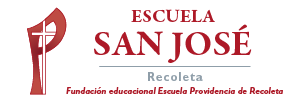 Asignatura        Lenguaje 8ºFecha               04 al 08 de mayoProfesoras        Ivonne SilvaInstrucciones  Durante esta semana realizaremos dos actividadesTrabajo de COMPRENSIÓN LECTORA del libro: LAS CHICAS DE ALAMBRE”. Donde aplicarás lo aprendido en la lectura y realizarás un TRIPTICO. Plazo del 04 al 08 de mayo.Las actividades que se te presentan a continuación debes realizarlas en los días asignados. Lunes 04 (45 minutos)Ver power point de Género lírico y luego aplica lo aprendido.Lee y escucha poema “Se canta al mar” de Nicanor Parra pág 32 y 33 y escúchalo en http://bit.ly/2F7baPb.En relación con el poema y usando el Power point visto responde:¿Quién es el hablante lírico? ¿Es Nicanor Parra?¿Cuál es el Objeto lírico y el Motivo lírico?¿A qué se refería el hablante con “aquella misteriosa lámpara”, en el segundo verso?Qué querrá decir con los versos:“Era mi corazón  ni más ni menos que el olvidado quiosco de una plaza”Responde las siguientes preguntas¿Recuerdas cuando fuiste por primera vez a la costa?Si la respuesta es no, pregúntale a tu familia ¿cuál fue tu reacción en ese momento?Ahora que ya estás grande ¿qué sensaciones te causa el mar? ¿por qué?¿Hay algún lugar que te guste más que la costa? ¿Por qué?Martes 05 (45 minutos)Responde las siguientes preguntas de la página 35 del libro Mineduc.Preguntas     1, 3, 4, 5, 6, 7.Lee página 36 y luego selecciona dos canciones que expresen el amor a la naturaleza. Puedes pedirle ayuda a tu familia.Anota el título, el autor o cantante y reescribe 5 versos de la canción que expresen el amor por la naturaleza. Miércoles 06   8ºB (45 minutos)Viernes    08    8ºALee el poema “Esperando tu email” (pág.56) y responde las preguntas 7, 8, 9, 10 Una vez terminada la semana, debes enviar todas tus respuestas, respetando los números en el orden correspondiente. ivonne.silva@laprovidenciarecoleta.cl  